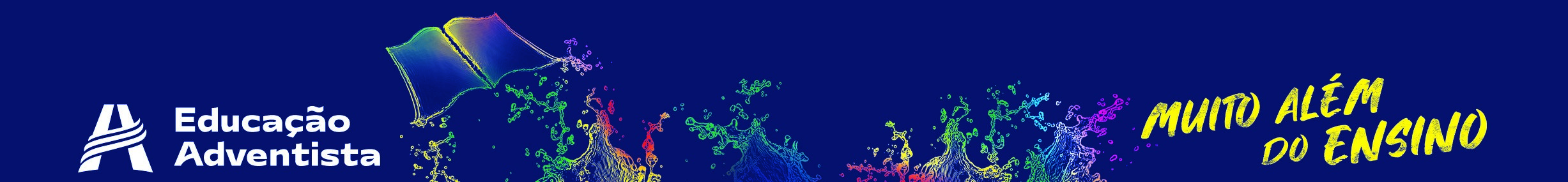 09 de abril de 2021Senhores pais ou responsáveis!Em virtude do retorno para fase vermelha em São Paulo, anunciada hoje na coletiva de imprensa pelas autoridades do governo, onde fica autorizado o funcionamento das escolas com a presença de alunos na porcentagem de 35% em torno dos alunos matriculados, seguindo a orientações de nossa Delegacia de Ensino, com base no decreto (estadual) Nº 65.384, de 17 de dezembro de 2020, onde estabelece nas fases vermelha ou laranja, com a presença limitada a até 35% do número de alunos matriculados;Estaremos na próxima semana, a partir de 12/04/21 segunda-feira, receber nossos alunos no presencial na porcentagem de 35% conforme a distribuição nos grupos A , B , C . Segue em anexo a distribuição dos grupos de: A, B, C, para o mês de abril. Solicitamos que devido ao rigor que estamos no tocante a seguirmos os protocolos de segurança, não envie em hipótese algum seu filho fora do dia ou grupo o qual faz parte. Ressaltamos ainda, que nessa fase, caso os senhores desejarem, poderão deixar seu (a) filho (a) em casa assistindo remotamente as aulas.Agradecemos sua atenção e colaboração a este novo recomeço de nossas atividades e que Deus continue a abençoar a todos.AtenciosamenteA direção